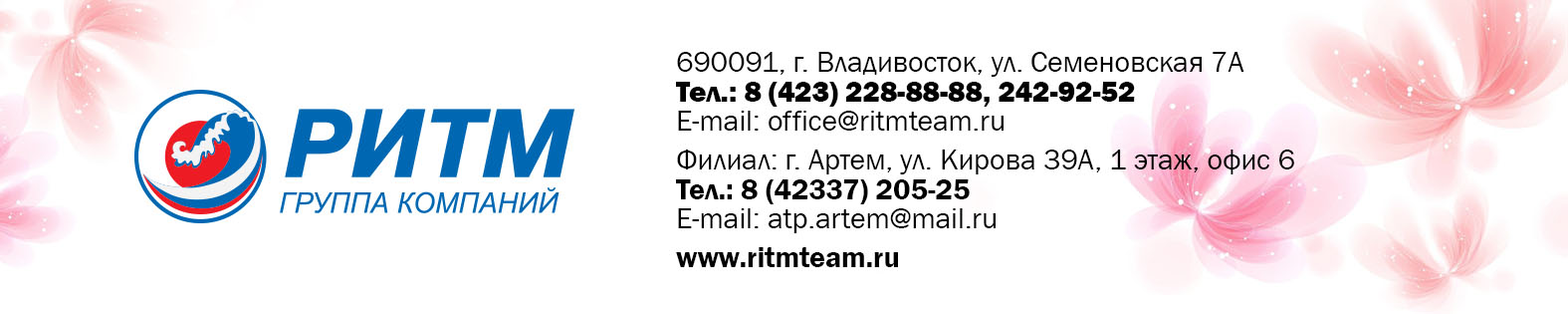 Владивосток – Хуньчунь –  ЧАНЬЧУНЬ - Хуньчунь – ВладивостокПрограмма пребывания  6 дней / 5 ночей (скоростная электричка) (заезд четверг, суббота)Стоимость тура указана в у.е. (1 у.е=1 $ США, оплата производится в рублях по курсу ЦБ РФ на день полной оплаты + 2%):   В стоимость тура включено:Транспортное обслуживание по программе (авто, ж/д билеты) Проживание в гостинице и питание  по программе Услуги гида переводчика (встреча и проводы) Экология на территории РФ и  КНР Дополнительно оплачивается  3000 руб  (автоуслуги  Владивосток-Краскино-Владивосток на рейсах ООО АТП " Приморье", групповая виза, Страховка (страховое покрытие 30000 у.е. СК «Энергогарант»)Личные расходы Экскурсии в г. ЧанчуньПРИЯТНОГО ВАМ ОТДЫХА!Экскурсии в г. Чанчунь (за дополнительную плату):* Внимание: цены указаны только на входные билеты, без транспортаДостопримечательности:Дворец императора Пу И. Последний император династии Цин, император Маньчжоу-Го и четыре его жены жили во дворце в 1932-1945 гг. За это время Пу И подписал тысячи указов и декретов, составленные японцами, - истинными правителями марионеточного государства. В дворцовый комплекс входят 10 зданий, построенных в готическом, японском и традиционном китайском стилях: администрация Маньчжоу-Го, резиденция императора, бассейн, теннисный корт, обеденные залы. Дворец Пу И полностью реконструирован, а инсталляции из восковых фигур добавляют экспозиции дополнительную историческую достоверность.Лесной парк Цзиньюе (Jingyue). Жители Чаньчуня по праву гордятся своим лесным парком Цзиньюе (Jingyue). Парк занимает площадь 4,3 км2. На его территории охраняются местные экосистемы.Парк Чанчунь. Соединяющий природу и дикие деревья и цветы.Парк Шен-ли. В парке Шен-ли огромное количество цветов, золотых рыб, бассейн с лотосами. Зимой в парке пейзаж ледяных фонарей.Парк Нанху. Самый большой парк в Чанчуне, в озере чистая вода, плакучая Ива, ароматные цветы, поющие птицы. Хорошее место для рыбалки.Зоологический и ботанический сад. Большой сад с животными и растениями.Туристы приезжают сюда для отдыха, лечения, осмотра достопримечательностей, а для любителей беговых лыж построена база. В Чаньчуне находится киностудия, являющаяся колыбелью китайского кинематографа. Киностудия «Восточный Голливуд»-  На территории парка расположены 13 красочно оформленных в сказочном стиле павильона,  в которых  каждые 60 минут проходят захватывающие представления  или показы фильмов, в том числе 4D. Так же мы предлагаем Вам посетить горячие источники "Юйлун". На фоне холмов, гор, лесных пейзажей родников, водопадов, ручьев, озер, цветов созданы условия для субтропического климата. В парке представлены 50 различных ванн, которые напоминают яркие звезды, рассыпанные в зелени. Вода источников поддерживает жизненный тонус: ванны с розами, хризантемами, жасмином и другими цветочными ароматами, которые просто не могут не очаровать своим благоуханием. Ванны питают кожу и источают аромат. Ванны на молоке, красном вине, солевые ванны и другие улучшают душевное состояние, возвращают здоровье вашему телу. Кроме того Вы можете посетить бани, яшморовые сауны с вулканическими породами и турмалиновые.                               ПРОГРАММА ТУРА1 деньОтправление группы рейсовым автобусом по маршруту: Владивосток – Краскино – Хуньчунь. Первая посадка: ост. Гайдамак. Прохождение таможенного и пограничного контроля РФ и КНР. Прибытие в г. Хуньчунь. Отправление на скоростном поезде (сидячее, второй класс) в 13-50 в Чаньчунь. Прибытие в Чаньчунь  в 16-55. Встреча и размещение в гостинице. Свободное время. 2 - 4 деньЗавтрак (шведский стол). Свободное время. За доплату: обзорная экскурсия по городу: Дворец Пуи, парк скульптуры, парк культуры, Народная площадь. Вечером, по желанию туристов, можно посмотреть концертную программу.5 день Завтрак (шведский стол). Трансфер на  Ж/Д вокзал. Отправление на скоростном поезде (сидячее, второй класс) в г. Хуньчунь в 09-30. Прибытие в Хуньчунь в 12-26. Размещение в гостинице.  Свободное время. 6 деньЗавтрак (шведский стол).  Отправление  на  международном  автобусе  в  РФ.  Прохождение таможенного контроля КНР и РФ. Прибытие во Владивосток примерно в 21:00ОтельСтандарт2-х мест. номерСтоимость детям до 12 лет без спального местаОдноместное размещение3*2001602604* 290200420№ДОСТОПРИМЕЧАТЕЛЬНОСТИСТОИМОСТЬ1Киностудия(Восточный Голливуд)240 юаней2Парк «Чистая Луна» / канатная дорога30юаней / 80 юаней3Императорский дворец- резиденция последнего китайского императора Пу И80 юаней4Парк скульптур 90юаней5Шоу (4-х часовая концертная программа)150 юаней6Музей Динозавров (здесь имеются скелеты динозавров во весь рост, чучела животных и шикарная коллекция бабочек)40 юаней7Термальные источники198 юаней8Зоопарк35 юаней9Сафари-парк60юаней10Площадь культурыбесплатно11Народная площадьбесплатно12Пешеходная улица (Сhong Qing)бесплатно13Парк «Южное озеро»бесплатно14Парк «ШеньЛи»бесплатно15Чайная церемониябесплатно16Детский паркбесплатно